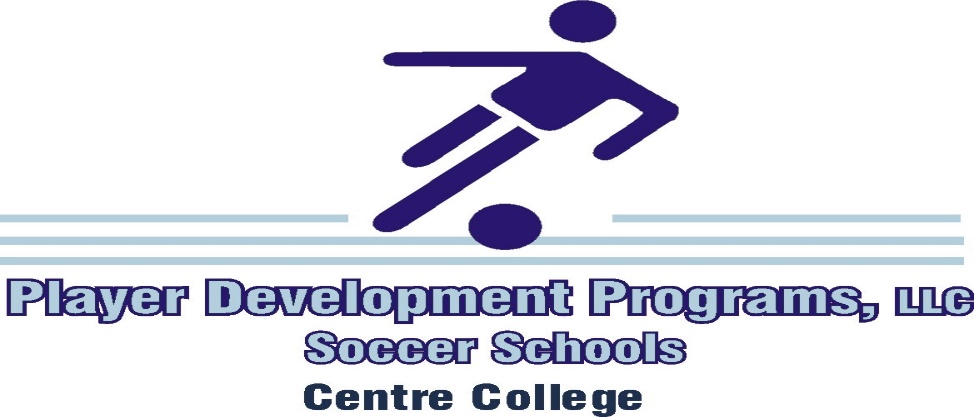 How many campers per dorm room?There are 2 campers per room. The bed size is twin. We do try and keep friends, team, club, on the same hallways / dorms.  How can I ensure my player gets the roommate requested?When signing up, you will be asked to list a roommate, as long as your player’s roommate lists the same person, you will be all set.  How are roommates assigned if one is not listed at sign-up?If you do not list a roommate choice when signing up, rooms are then assigned by age and team / club / location.Do you administer medication if my player brings it to camp and requires it daily?We do not administer medication to campers. If the medication is something you are not comfortable with your player storing in their room, the RA can keep it in their room. It is your player’s responsibility to find their RA when medication is needed.How does the dining hall accommodate food allergies?The Simple Servings station is Cowan’s solution to proactively address most of the ingredients that account for 90% of all food allergy reactions: milk, eggs, soy, shellfish, peanuts, tree nuts, wheat and fish. If you have more questions, email our site coordinator, Laura Jack. (lauracjack@gmail.com)Where should Commuter campers be dropped off in the morning?In front of the Library and Sutcliffe Athletic Center at 8:45. Where should Commuter campers be picked up in the evening?The Junior School pick-up is at the football stadium at 5:30. The Senior School pick-up is at 7:15 where the team played their evening game.Is a Sports Physical required?No, but they are strongly encouraged. At registration on the first day of camp, you will have an opportunity to drop off your player(s) PHYSICAL. You can mail them in as well: Burch, 600 W. Walnut Street, Danville, KY 40422.How and When Do I Pay my balance?At registration on the first day of camp. We cannot process credit cards at registration and accept cash or check. Check made out to: Player Development Programs. 